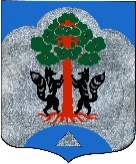 Администрация муниципального образования Сосновского сельского поселения муниципального образования Приозерский муниципальный район Ленинградской областиПОСТАНОВЛЕНИЕ_______________________________________________________________________от 10 октября 2023 года	     № 401Руководствуясь Федеральным законом от 06.10.2003 года № 131-ФЗ «Об общих принципах организации местного самоуправления в Российской Федерации», Федеральным законом от 29.12.2004 года № 190-ФЗ «Градостроительный Кодекс Российской Федерации», Уставом муниципального образования Сосновское сельское поселение, администрация муниципального образования Сосновское сельское поселение муниципального образования Приозерский муниципальный район Ленинградской области ПОСТАНОВЛЯЕТ:Утвердить Дорожную карту завершения работ по подготовке проекта внесения изменений в генеральный план муниципального образования Сосновское сельское поселение в соответствии с Постановлением главы администрации № 411 от 27.08.2014 года согласно Приложению.Контроль за исполнением настоящего Постановления оставляю за собой.Заместитель главы администрации по экономике,исполняющий обязанности главы                                                               А.С. БеспалькоИсп. Никитина С.В. тел. 8-813-79-61-396Об утверждении дорожной карты завершения работ по подготовке проекта внесения изменений в генеральный план муниципального образования Сосновское сельское поселение в соответствии с Постановлением главы администрации № 411 от 27.08.2014 года